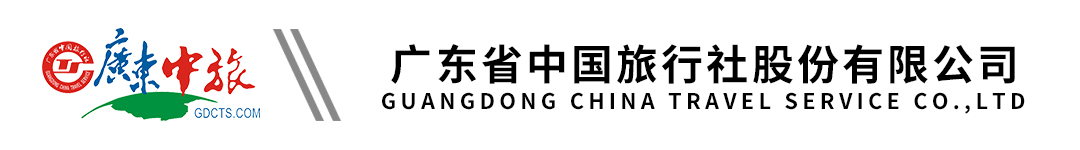 塞尔维亚8天|纯玩免签|木头城|斯塔里斯和索泼查尼修道院|斯图代尼察修道院|河中小屋|梅迪亚纳宫殿遗址|特色餐饮|全程四星行程单行程安排费用说明其他说明产品编号EURS202303BEGBEG出发地广州市目的地塞尔维亚行程天数8去程交通飞机返程交通飞机参考航班去程：EK363 CANDXB 0015/0515转：EK2220 DXBBEG 0905/1215去程：EK363 CANDXB 0015/0515转：EK2220 DXBBEG 0905/1215去程：EK363 CANDXB 0015/0515转：EK2220 DXBBEG 0905/1215去程：EK363 CANDXB 0015/0515转：EK2220 DXBBEG 0905/1215去程：EK363 CANDXB 0015/0515转：EK2220 DXBBEG 0905/1215产品亮点1.欧洲免签，拎包即走，省时省心；1.欧洲免签，拎包即走，省时省心；1.欧洲免签，拎包即走，省时省心；1.欧洲免签，拎包即走，省时省心；1.欧洲免签，拎包即走，省时省心；天数行程详情用餐住宿D1广州早餐：X     午餐：X     晚餐：X   夜宿机上D2广州/迪拜/贝尔格莱德80km-诺维萨德-贝尔格莱德早餐：X     午餐：X     晚餐：团队晚餐   Beograd city hotel或同级D3贝尔格莱德早餐：酒店早餐     午餐：团队午餐     晚餐：特色晚餐   Beograd city hotel或同级D4贝尔格莱德203km-乌日策25km兹拉蒂博尔早餐：酒店早餐     午餐：西式午餐     晚餐：特色晚餐   Hotel Mir 或同级D5兹拉蒂博尔134km-新帕扎尔早餐：酒店早餐     午餐：西式午餐     晚餐：西式晚餐   Hotel parsah或同级D6新帕扎尔177km-尼什早餐：酒店早餐     午餐：西式午餐     晚餐：西式晚餐   Hotel New city或同级D7尼什239km-贝尔格莱德/迪拜早餐：酒店早餐     午餐：团队午餐     晚餐：X   夜宿机上D8迪拜/广州早餐：X     午餐：X     晚餐：X   温暖的家费用包含1.合同行程境外段往返及境外内陆段团队经济舱机票及机场税、燃油附加税。团队机票依航空公司条例规定不得签转日期、退票或更名。1.合同行程境外段往返及境外内陆段团队经济舱机票及机场税、燃油附加税。团队机票依航空公司条例规定不得签转日期、退票或更名。1.合同行程境外段往返及境外内陆段团队经济舱机票及机场税、燃油附加税。团队机票依航空公司条例规定不得签转日期、退票或更名。费用不包含1.航空公司临时增收的燃油附加费、行李超重（件）托运费、搬运费、出入境物品关税、保管费。1.航空公司临时增收的燃油附加费、行李超重（件）托运费、搬运费、出入境物品关税、保管费。1.航空公司临时增收的燃油附加费、行李超重（件）托运费、搬运费、出入境物品关税、保管费。预订须知1、以上行程仅供游客报名时参考，具体出发日期将以航空公司的航班确认为准。本团收客人数若不足15人时，我司将至少提前29天（计算方式：出发日期与实际通知日期相减）与参团宾客协商调整行程\转团或委托其他旅行社转接待的事宜，重新订立参团行程及协议，或尊重宾客的选择－全额退还团费，不作任何赔偿；若甲方报名（以签订本合同时间计）时距出团日期不足29天，甲方同意我司至少提前14天履行上述义务而不作赔偿。团队实际行程以出团说明会行程为准。温馨提示1、出团前或召开出团说明会，详细说明有关事项，确认团队的实际行程，届时请以旅行社电话通知出团说明会的时间，依时出席。开会并不代表已知悉签证结果，签证结果以最终通知为准。签证信息免签